Publicado en  el 15/07/2016 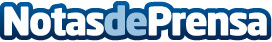 La actriz Ángela Molina recibe el Premio Nacional de Cinematografía 2016El galardón, concedido por el Instituto de la Cinematografía y de las Artes Audiovisuales (ICAA), reconoce su trayectoria profesional y tiene una dotación de 30.000 eurosDatos de contacto:Nota de prensa publicada en: https://www.notasdeprensa.es/la-actriz-angela-molina-recibe-el-premio Categorias: Nacional Cine Artes Visuales Nombramientos Premios http://www.notasdeprensa.es